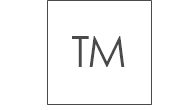 Tegan Mingoteganmingo@gmail.com   |  (214) 901-1415 Tyler, TX 75701ObjectiveAcquire a Media Production Position with the top television in a greater Houston market in order to utilize and refine skills acquired over 4 years of academic broadcasting experience.Positional skills SummaryNews/Broadcast ProducerAudio Direction/Mixing (Broadcast)Field Reporting/VideographyNew/Broadcast ScriptwritingStudio Camera OperationAudio Production/On-Air BroadcastingNon-Linear Video EditingFloor Managing (Broadcast)Prompter OperationStrategic Social Media UsageWork HistoryProducer | FOX51 Good Day – Nexstar Media Group Inc. – Tyler, Tx                                                                                       08/2020 – CurrentProducing show rundown for the morning television program.Supervised the progress of the project from production through to post-productionAssociate Producer | KETK NBC & FOX51 - Nexstar Media Group Inc. -Tyler, Tx                                                                                          07/2020 – 08/2020Assists the producer in putting the television program together.Presented story ideas and guide the editorial content of the program.Writing, editing, and organizing scriptsMarketing and Communications Intern | Habitat For Humanity Of Nacogdoches - Nacogdoches, TX 	 01/2020 - 05/2020 Wrote engaging and successful marketing, advertising and website copy.Developed campaigns and specific marketing strategies for the non-profit organization.Producer | Jack Talk - Nacogdoches, TX 	 01/2018 - 12/2019 Presented production ideas and determined creative scenarios for production and delivery.Planned weekly video shoots in studio and remotely by managing production through all stages to completion.Coordinated production team duties and scheduled guestsDisk Jockey | KSAU 90.1 FM - Nacogdoches, TX 	 01/2018 - 12/2019 Informed audience about East Texas events, general PSAs and music titles and artists.Produced Public Service Announcements and Sweepers.Hosted a weekly Alternative Rock program.Social Media Contributor | Blendtw - TX 	 10/2018 - 03/2019 Identified appropriate marketing channels and target audience.Study social media trends closely and produce content from a wide spectrum.Video Contributor | Blendtw - TX 	 10/2018 - 03/2019 Monitored social media and online sources for industry trends.Produced original video content based on creative topics, current events, human interest stories, etc.Anchor/Field Reporter | SFA NOW - Nacogdoches, TX 		 01/2017 - 12/2018 Pursued and developed stories independently and for assignment, covering range of topics.Wrote, edited and filmed stories for field news packages.Anchored broadcast and produced weekly news packages.EducationStephen F Austin State University, Nacogdoches, TX 	 05/2020 Bachelor of Arts: Mass CommunicationsMajored in Television and RadioTechnical Skills and Programs